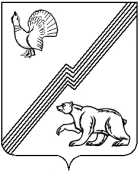 АДМИНИСТРАЦИЯ ГОРОДА ЮГОРСКАХанты-Мансийского  автономного  округа-ЮгрыПОСТАНОВЛЕНИЕ Об утверждении Порядка выявления бесхозяйных, брошенных транспортных средств, самоходной техники, мототехники на территории города ЮгорскаВ соответствии с Гражданским кодексом Российской Федерации, Федеральными законами от 06.10.2003 № 131-ФЗ «Об общих принципах организации местного самоуправления в Российской Федерации»,                           от 10.12.1995 № 196-ФЗ «О безопасности дорожного движения», от 08.11.2007 № 257-ФЗ «Об автомобильных дорогах и дорожной деятельности в Российской Федерации и о внесении изменений в отдельные законодательные акты Российской Федерации», Уставом города Югорска, решением Думы города Югорска от 28.08.2018 № 56 «Об утверждении Правил благоустройства территории города Югорска», в целях противопожарной безопасности, обеспечения надлежащей уборки городских территорий, повышения безопасности дорожного движения, поддержания экологического и санитарного состояния городских территорий, улучшения внешнего облика города, предупреждения возможных террористических актов:1. Утвердить Порядок выявления бесхозяйных, брошенных транспортных средств, самоходной техники, мототехники на территории города Югорска (приложение).2. Опубликовать настоящее постановление в официальном печатном издании города Югорска и разместить на официальном сайте органов местного самоуправления города Югорска.3. Настоящее постановление вступает в силу после его официального опубликования.4. Контроль за выполнением настоящего постановления оставляю                 за собой.Приложениек постановлениюадминистрации города Югорскаот 05.04.2024 № 581-пПорядоквыявления бесхозяйных, брошенных транспортных средств, самоходной техники, мототехники на территории города Югорска1. Общие положения1.1. Настоящий Порядок выявления бесхозяйных, брошенных транспортных средств, самоходной техники, мототехники на территории города Югорска (далее – Порядок)  разработан в соответствии с Федеральным законом от 06.10.2003 № 131-ФЗ «Об общих принципах организации местного самоуправления в Российской Федерации», Федеральным законом от 26.06.1998 №  89-ФЗ «Об отходах производства и потребления», Федеральным законом от 10.12.1995 № 196-ФЗ «О безопасности дорожного движения»,  решением Думы города Югорска от 28.08.2018 № 56 «Об утверждении Правил благоустройства на территории муниципального образования города Югорска» с целью повышения эффективности уборки улично-дорожной сети и других территорий города, обеспечения прав граждан на благоприятную среду обитания, а также в целях обеспечения первичных мер пожарной безопасности.1.2. Порядок определяет процедуру выявления бесхозяйных, брошенных транспортных средств, самоходной техники, мототехники на территории города Югорска (далее - транспортное средство).1.3. Для целей настоящего порядка используются следующие понятия:- аварийное состояние транспортного средства - транспортное средство, имеющее значительные механические повреждения основных узлов и агрегатов, кузовных деталей и признаки длительного неиспользования ввиду явной невозможности эксплуатации, в том числе сгоревшее, неспособное к самостоятельному передвижению;- разукомплектованное состояние транспортного средства - транспортное средство, внешний вид которого ввиду отсутствия или повреждения элементов конструкции (одного или нескольких колес, двигателя, иных элементов) очевидно свидетельствует о невозможности движения такого транспортного средства без его буксировки или применения иных способов перемещения транспортного средства;- бесхозяйное, брошенное транспортное средство - вещь, которая не имеет собственника или собственник которой неизвестен либо, если иное не предусмотрено законами, от права собственности на которую собственник отказался, не исключающем свободный доступ к нему иных лиц (вследствие отсутствия дверей, элементов остекления кузова, иных элементов кузова, незапертых дверей, невозможности запирания дверей), а также имеющее признаки невозможности использования по назначению (спущенные колеса, отсутствие колес, иных конструктивных деталей) и находящееся при этом в местах общего пользования и (или) (придомовых территориях), не предназначенных для хранения транспортных средств, препятствующее проезду, проходу пешеходов, уборке территории, проезду спецтранспорта и мусороуборочных машин к подъездам и мусорным контейнерам и (или) размещенное с нарушением требований Правил благоустройства на территории города Югорска.1.4. Уполномоченным органом по выявлению бесхозяйных, брошенных транспортных средств на территории города Югорска является Управление контроля администрации города Югорска (далее – Управление контроля).1.5. Уполномоченным органом по обращению в суд о признании транспортного средства бесхозяйным и признании на него права муниципальной собственности является Департамент муниципальной собственности и градостроительства администрации города Югорска (далее – ДМСиГ).1.6. Расходы, связанные с реализацией настоящего Порядка, осуществляются Уполномоченным органом за счет и в пределах средств, предусмотренных в бюджете города Югорска.2. Выявление бесхозяйных, брошенных транспортных средств2.1. Выявление бесхозяйных, брошенных транспортных средств осуществляется Управлением контроля на основании сведений, поступающих от физических и юридических лиц, а также по результатам рейдов, личных заявлений собственников транспортных средств, в том числе письменных отказов собственников транспортных средств от прав на них.2.2. Для проверки поступивших сведений о бесхозяйных, брошенных транспортных средствах Управление контроля проводит осмотр соответствующего транспортного средства. При проведении осмотра в обязательном порядке составляется схема расположения транспортного средства, ведется фотосъемка.2.3. По итогам осмотра транспортного средства составляется акт осмотра бесхозяйного, брошенного транспортного средства по форме согласно приложению 1 к настоящему Порядку.2.4. Информация о выявлении транспортного средства, имеющего признаки бесхозяйного, брошенного транспортного средства, размещается на официальном сайте органов местного самоуправления города Югорска и в газете «Югорский Вестник».3. Выявление собственников бесхозяйных, брошенных транспортных средств3.1. После составления акта осмотра бесхозяйного, брошенного транспортного средства Управлением контроля проводится работа по выявлению собственника данного транспортного средства, в том числе путем направления запросов в органы, осуществляющие регистрацию транспортных средств на территории Российской Федерации.3.2. В случае выявления собственника бесхозяйного, брошенного транспортного средства Управление контроля направляет по почте с уведомлением о вручении, либо вручает лично собственнику, требование  по форме согласно приложению 2 о необходимости убрать бесхозяйное, брошенное транспортное средство в течение 10 дней со дня получения требования.В требовании собственник транспортного средства также предупреждается, что транспортное средство может быть обращено в муниципальную собственность в соответствии со  статьей 226 Гражданского кодекса Российской Федерации.При достаточности оснований Управление контроля принимает меры по привлечению нарушителей к административной ответственности.3.3. В случае если не выявлен собственник бесхозяйного, брошенного транспортного средства, расположенного на земельном участке, являющемся муниципальной собственностью муниципального образования город Югорск, либо на земельном участке или земле, государственная собственность на которые не разграничена, и  никому не предоставлена,  Управление контроля размещает требование собственнику о необходимости убрать транспортное средство в течение 10 дней непосредственно на автомобиле, что подтверждается фото фиксацией, и обеспечивает размещение данного требования на официальном сайте органов местного самоуправления города Югорска и в газете «Югорский Вестник».4. Оформление права муниципальной собственности на транспортное средство4.1. По истечении срока исполнения требования, указанного в пункте 3.3 настоящего Порядка, в случае его неисполнения собственником, Управление контроля передает документы в ДМСиГ для проведения работы по признанию в судебном порядке транспортного средства бесхозяйным, признании на него права муниципальной собственности.4.2. После вступления в силу судебного акта о признании права муниципальной собственности на транспортное средство ДМСиГ  учитывает транспортное средство в реестре муниципального имущества.Приложение 1
к Порядку выявления бесхозяйных, брошенных транспортных средств, самоходной техники, мототехники на территории города ЮгорскаАкт
осмотра бесхозяйного, брошенного транспортного средстваОтветственный представитель _______________________________________________________________                     (должность, фамилия, имя, отчество, место работы)в присутствии:1. ______________________________________________________________________________________________________________________________(должность, фамилия, имя, отчество, адрес по месту проживания)2. _______________________________________________________________________________________________________________________________(должность, фамилия, имя, отчество, адрес по месту проживания)3. ______________________________________________________________________________________________________________________________(должность, фамилия, имя, отчество, адрес по месту проживания)составили настоящий акт о том, что произведен осмотр транспортного средства, находящегося __________________________________________________________________(место расположения осматриваемого транспортного средства)__________________________________________________________________(ориентировочное время нахождения на данной территории транспортного средства в недвижимом состоянии)Осмотром установлено:__________________________________________________________________ (марка автомобиля, идентификационный номер (VIN), государственный номер, __________________________________________________________________ ________________________________________________________________________________________________________________________________________________________________________________________________________________________________________________________________________наличие признаков отнесения транспортного средства к бесхозяйному (брошенному), ____________________________________________________________________________________________________________________________________наличие (отсутствие) вещей в салоне транспортного средства_____________________________________________________________________________________________________________________________ __________________________________________________________________краткое описание состояния транспортного средства, имеющиеся повреждения)______________________________________________________________________________________________________________________________________________________________________________________________________Сведения о владельце:___________________________________________________________________________________________________________________________________(Ф.И.О., место работы, адрес по месту проживания)________________________________________________________________________________________________________________________________________________________________________________________________________________________________________________________________________Заключение: _____________________________________________________________________________________________________________________________________________________________________________________________________________________________________________________________________К акту прилагается:____________________________________________________________________________________________________________________________________________________________________________________________________________________________________________________________Подписи: ____________________________                ____________________________                ____________________________                ____________________________Приложение 2
 к Порядку выявления бесхозяйных, брошенных транспортных средств, самоходной техники, мототехники на территории города ЮгорскаТребование
о необходимости убрать брошенное транспортное средствоИнформируем Вас о необходимости переместить в десятидневный срок с момента получения настоящего требования принадлежащее Вам брошенное транспортное средство:Марка автомобиля, цвет ________________________________________Идентификационный номер (VIN)_______________________________Государственный номер (при наличии) ___________________________Номер двигателя (при наличии) _________________________________Номер кузова (при наличии) ______________________________________________________________________________________________________(описание состояния транспортного средства, имеющиеся повреждения,_______________________________________________________________, наличие признаков, позволяющих отнести транспортное средство к категории брошенных), ________________________________________________________________________________________________________________,расположенное _______________________________________________ __________________________________________________________________в места, предназначенные для ремонта и (или) хранения транспортных средств, либо произвести его утилизацию.В случае неисполнения указанного требования транспортное средство, согласно статье 226 Гражданского кодекса Российской Федерации, будет обращено в муниципальную собственность. РуководительУполномоченного органа           __________________________________от 05.04.2024№ 581-пИсполняющий обязанности главы города ЮгорскаЮ.В. Котелкинаг. Югорск«___» ________20___ г.